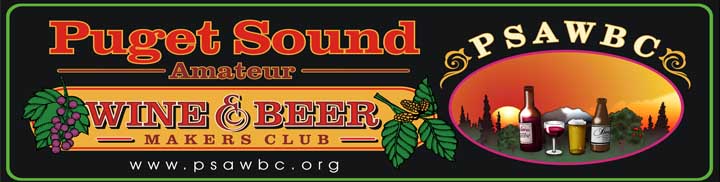 WINE AND BEER SUPPLIERSTacoma/Puyallup:(The) Beer Essentials  112th St S, Suite E-1, Lakewood, WA  98499253-581-4288	www.thebeeressentials.comFermentation Initiative South Tacoma Way # D, Tacoma, WA 98409253-302-4935   www.fermentationiniative.comJon’s Homebrew and Wine Supply1430 E Main Ave, Suite 1430C, Puyallup, WA  98372253-286-7607   www.jonshomebrew.com(The) Station U Brew W Stewart, Puyallup, WA  98371253-466-3721     www.stationubrew.comVino Aquino 6th Ave, Suite 1, Tacoma, WA  98406253-272-5511    www.vinoaquino.netOther WA/OR/Online:Adventures in Homebrewing        6071 Jackson Rd., Ann Harbor, MI 48103      313-277-2739     www.homebrewing.org All World Scientific17120 Tye St SE, Suite D, Monroe WA  98272800-289-6753    360-453-2090 www.wine-testing-supplies.comAngeles Brewing Supplies W 1st St, Port Angeles, WA  98362	360-457-1921	www.Angelesbrewing.comBader Beer & Wine Supply, Inc Grand Blvd, Vancouver, WA  98661360-750-1551        www.Baderbrewing.comBob’s Homebrew Supply NE 55th St, Seattle, WA  98105206-527-9283     www.bobshomebrew.comBrewhouse Provisions17725 NE 65th St, Suite 250, Redmond, WA  98052425-556-1867     www.brewhouseprovisions.com(The) Cellar Homebrew14320 Greenwood Ave N, Seattle, WA   98133206-365-7660www.cellar-homebrew.comF.H. Steinbart Co SE 12th Ave, Portland, OR  97217503-232-8793www.fhsteinbart.comGallaghers’ Where U Brew West Dayton, Suite 105, Edmonds, WA  425-776-4209    www.whereubrew.comGrapeland Supply W Rose St, Walla Walla, WA  99362509-522-1141www.grapelandsupply.comHeymann Whinery N Tower Ave, Centralia, WA    98531360-623-1106www.heymannwhinery.comIce Harbor Brewing Co N Benton St, Kennewick, WA  99336	509-582-5340www.iceharbor.comJim’s Homebrewing Supply Inc N Division, Spokane, WA  99207509-328-4850www.jimshomebrew.comMicro Homebrew17511 68th Ave NE, Kenmore, WA  98028425-892-8425www.microhomebrew.comNorth Corner Brewing Supply Central Ave, Bellingham, WA  98225360-714-1186www.northcornerbrewing.comNorthwest Brewers Supply Spruce Street, Burlington, WA  98233	360-293-0424www.nwbrewers.comNu Home Brew & Bottles14109 E Sprague, Suite 8, Spokane Valley WA  99216509-808-2395contact: nuhomebrewer@gmail.comOlympic Brewing Supplies Wheaton Way, Suite 102, Bremerton, WA  98310360-373-1094www.olybrew.comRockytop Homebrew Supplies Harrison Ave NW, Olympia WA   98502360-956-9160www.rockytopbrew.comSound Homebrew Supply6505 5th Place S, Seattle, WA  98108	206-743-8074www.soundhomebrew.comStan’s Merry Mart S Wenatchee Ave, Wenatchee, WA  98801509-662-5858www.stansmerrymart.comSwains General Store E 1st St, Port Angeles, WA   98362360-452-2357www.swainsinc.comWinemakers Depot10940 Littlerock Rd SW, Olympia, WA	360-878-8983www.winemakersdepot.comYakima Valley Hops & Brew Supply N 1st Ave, Yakima  WA  98902208-649-4677www.yakimavalleyhops.comWebsite: PSAWBC.orgEmail: psawbc@yahoo.comFollow us on Facebook!Club meets the first Friday evening of every month (except July) at 6:30p.m. at theFederal Way Senior Center4016 S 352nd  Auburn, WA 98001